Ochránci a osobnosti naší zeměVzdělávací projekt pro žáky základních a středních škol spojený s návštěvou vybraného místa v Praze
MANUÁL PRO UČITELE: PROKOP – ZVÍTĚZIT NAD ZLEMHlavní myšlenka projektu:Projekt je inspirován nedávno prožitým nouzovým stavem v době pandemie, který můžeme chápat také jako výzvu pro vzdělávání. V této souvislosti se nabízí téma ochránců a osobností naší země, kteří se zorientovali v obtížné situaci a dokázali najít či realizovat řešení, které vedlo k záchraně lidí z postižené skupiny. Tyto osobnosti jsou připomínány novým generacím prostřednictvím písemných nebo uměleckých památek, pomníků, budov, názvů míst apod. Smyslem tohoto projektu je seznámit žáky s jejich životním příběhem a uvažovat nad jeho přesahem do dnešní doby. Realizace:Pedagogické centrum připravilo ke každé osobnosti: manuál pro pedagoga, který obsahuje kompletního průvodce programem, pracovní listy pro žáky a zdrojové texty k tématu pro pedagoga;internetovou stránku s mobilním průvodcem programem na vybraném místě.Program lze využít:individuálně: pedagog uloží žákům, aby místo navštívili s chytrým mobilním telefonem nebo tabletem, na místě si otevřeli příslušnou stránku a řídili se pokyny na ní. K tomu jim zadá pokyny pro závěrečnou práci;k návštěvě místa pedagoga se třídou, kdy pedagogovi slouží tento tištěný průvodce nebo mobilní průvodce; pro práci žáků může pedagog využít pracovní listy, které jsou součástí tohoto průvodce a odpovídají aktivitám v mobilním průvodci, nebo požádá žáky, aby měli k dispozici mobilní telefon s datovým připojením alespoň do dvojice nebo trojice žáků;k návštěvě místa s lektorem pedagogického centra, která nevyžaduje přípravu pedagoga ani mobilní telefony žáků. Program lze objednat na www.vychova-hodnoty.cz/tydny-pro-skoly-2021Odkaz na mobilního průvodce:          		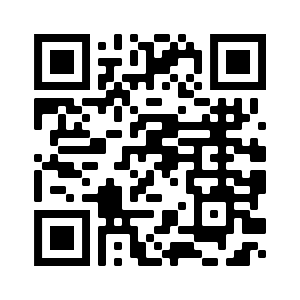 Program se uskuteční v kostele sv. Prokopa na náměstí Sladkovského na Žižkově (Praha 3). Kostel bývá přes zavřený, ale Pedagogické centrum může zajistit po předchozí domluvě volný vstup do kostela.  Schéma mobilního průvodceKrátké video s ilustrovaným příběhem o životě sv. Prokopa a jeho významu pro naši zemi (2:34 min). Přímý odkaz: https://vimeo.com/558544435Úkol pro žáky před vstupem do kostela sv. Prokopa:kvíz č. 1 (vhodné i pro nejmenší děti): Některé kostely mají zdobenou horní část vstupu - tympanon. Bývá v něm zobrazen patron kostela i s dalšími postavami. Prohlédněte si tympanon kostela sv. Prokopa a zkuste k jednotlivým postavám přiřadit správné jméno.Úkoly pro žáky uvnitř kostela sv. Prokopa:kvíz č. 2: Po přečtení legendy si prohlédněte jednotlivé obrazy z hlavního oltáře kostela. Spojte obrazy se správnými názvy.kvíz č. 3: Obrazy na oltáři ukazují některé okamžiky Prokopova života, o kterém vypráví legenda. Po přečtení legendy a vyřešení kvízu č. 2 odpovězte na otázky k jednotlivým obrazům.kvíz č. 4: Uprostřed hlavního oltáře najdete vedle sv. Prokopa postavy sv. Cyrila a sv. Metoděje. Tito muži přinesli na Velkou Moravu písmo zvané hlaholice, které později používali mniši v Sázavském klášteře k psaní knih. S pomocí abecedy vyluštěte tři slova napsaná hlaholicí a napište je do řádků pod zadáním. Po vyřešení kvízu se zamyslete, jak tato slova souvisejí se sv. Prokopem.kvíz č. 5: Prohlédněte si vitráž se sv. Prokopem, která vznikla teprve před třiceti lety. Pak odpovězte na otázky.Závěrečný kvíz: Na základě informací, které jste se dozvěděli, vyluštěte křížovku. Dozvíte se název Prokopovy hole, která ukazuje na jeho otcovskou péči o mnichy v klášteře.Poselství o hodnotách:Svatého Prokopa lidé žádali o pomoc, když národ prožíval těžké časy a bránil se proti nepřátelům. Věřili, že jim Prokop pomůže zvítězit nad zlem, stejně jako to dokázal on za svého života. Otázka k zamyšlení: S jakým zlem se člověk může ve svém životě dnes setkat? Zkuste vymyslet konkrétní příklady a také způsob, jak je možné tomu čelit.  LEGENDA O SVATÉM PROKOPOVIZa času knížete Oldřicha žil poustevník Prokop. Odešel do samoty a usadil se na vršku jeskyně, v níž prý bydlelo tisíc ďáblů. Jal se bojovati proti nim modlitbami, bděním a posty.
Když jednoho dne kníže stíhal jelena prchajícího až k vrcholu jeskyně, nalezl tam Prokopa. Zprvu byl překvapen a vyptával se, kdo je a z kterých končin přišel a proč se odhodlal bydleti v těch samotách. Na jeho otázky Prokop odpověděl, že z lásky k Bohu a v naději na odplatu v nebesích dal světu nadobro sbohem a že chce v té poušti až do konce setrvati.Od té doby vzrůstala daleko široko pověst o jeho ctnostech tak, že doslechli se o něm lidé z toho kraje, přinášeli dárky a odporoučeli se jeho modlitbám. On byl pln lásky, pohostinností nadán, ovlažoval řečí svého kázání posluchače jako jarní déšť. Chudých se ujímal se štědrostí a sloužil jim s ochotou. I spěchalo k němu množství věřících, kteří toužili odříci se zisků světa a zůstávati s ním až do konce života. A tak po čase vystavěl kostel ke cti Panny Marie a svatého Jana Křtitele, shromáždil několik bratří zbožného života i mravů a rozhodl se dát jim řeholní pravidla. Kníže a panstvo zvykli si ho nazývat otcem, a proto kníže rozhodl, že Prokop má být povýšen k hodnosti opatské v klášteře. Když se stal opatem, nevynášel se nad sebe, ale býval přívětivý a pln dobroty, že ho podřízení spíše milovali, než aby se ho báli. Dokonal pak opat Prokop běh svého života roku 1053 a byl slavně pohřben za přítomnosti pražského biskupa v kostele, jejž sám vystavěl.Kvíz č. 1: Výzdoba postranního vstupu do kostela sv. ProkopaZadání: Některé kostely mají zdobenou horní část vstupu - tympanon. Bývá v něm zobrazen patron kostela i s dalšími postavami. Prohlédněte si tympanon kostela sv. Prokopa a zkuste k jednotlivým postavám přiřadit správné jméno.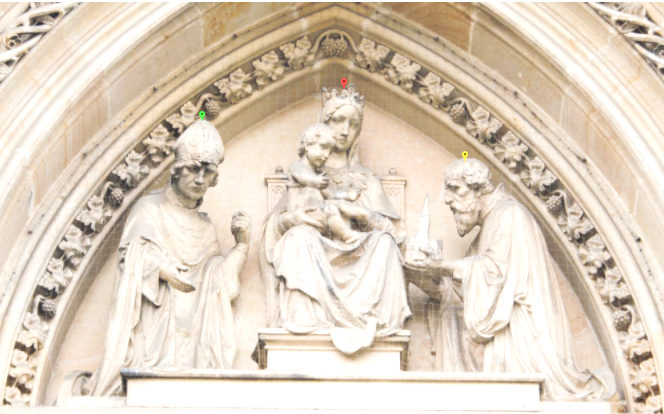 Kvíz č. 2: Oltář sv. ProkopaZadání: Po přečtení legendy si prohlédněte jednotlivé obrazy z hlavního oltáře kostela. Spojte obrazy se správnými názvy.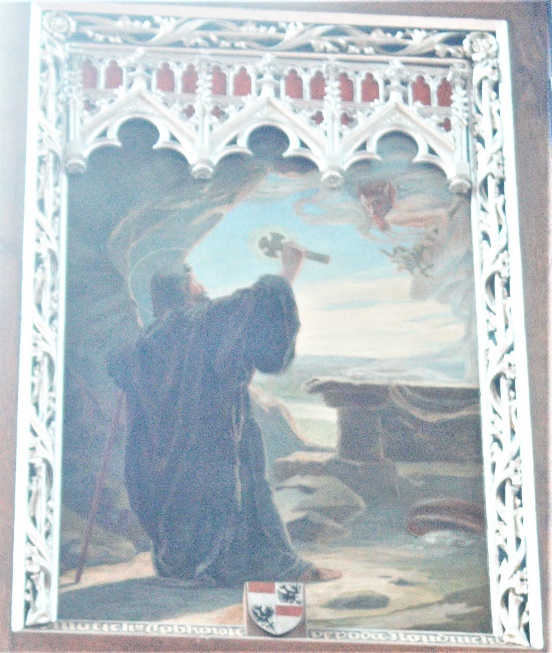 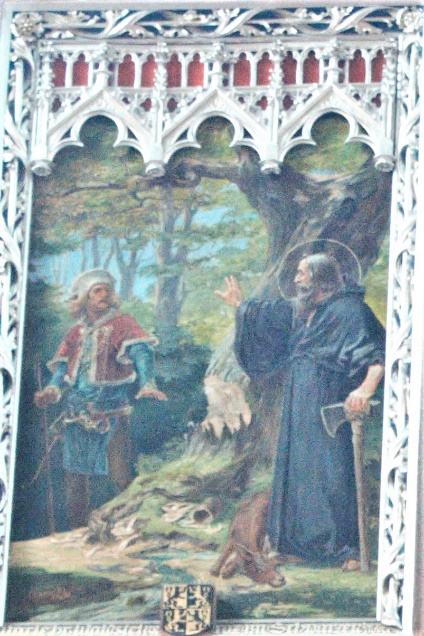 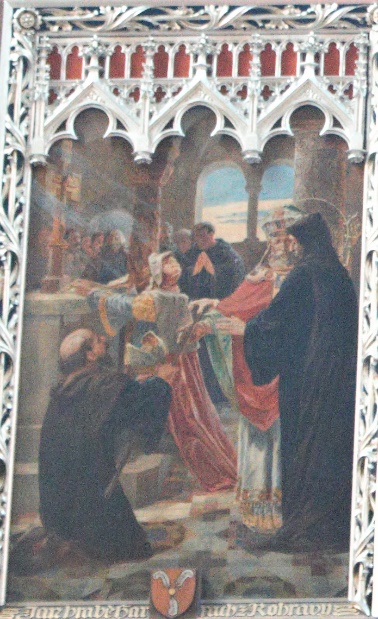 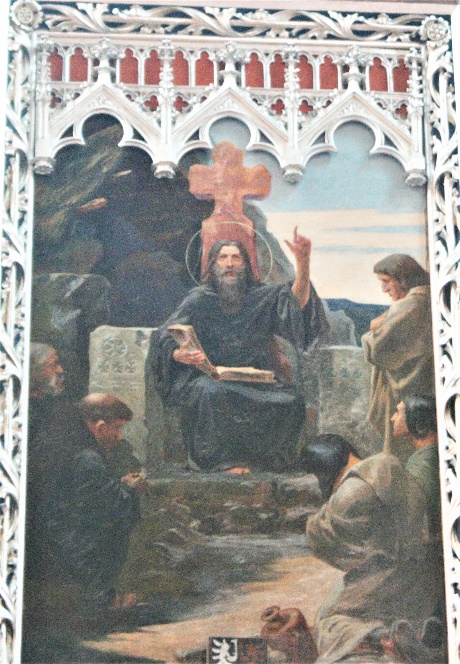 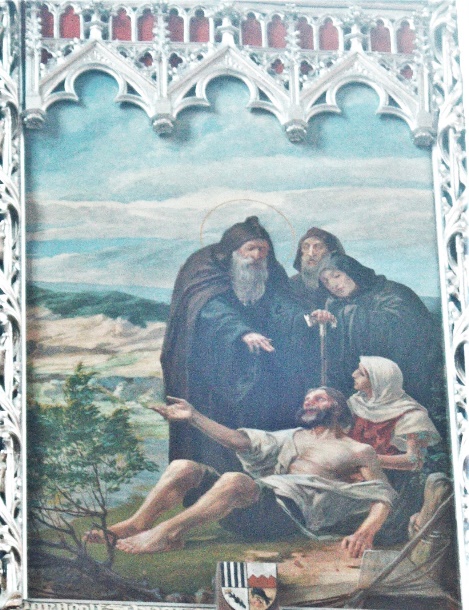 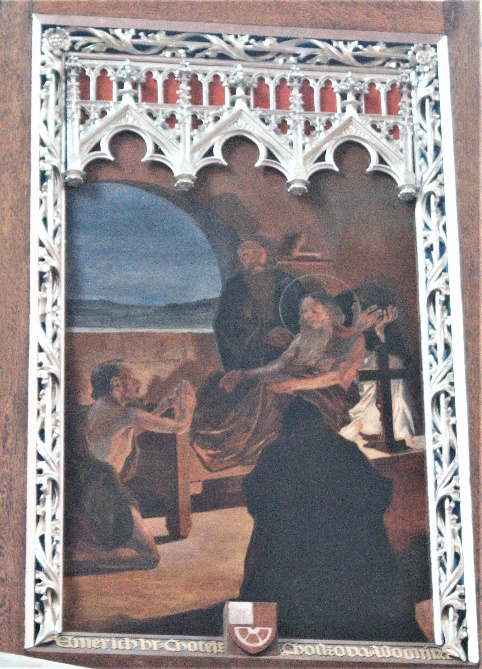 Kvíz č. 3: Obrazy na oltáři sv. ProkopaZadání: Obrazy na oltáři ukazují některé okamžiky Prokopova života, o kterém vypráví legenda. Po přečtení legendy a vyřešení kvízu č. 2 odpovězte na otázky k jednotlivým obrazům.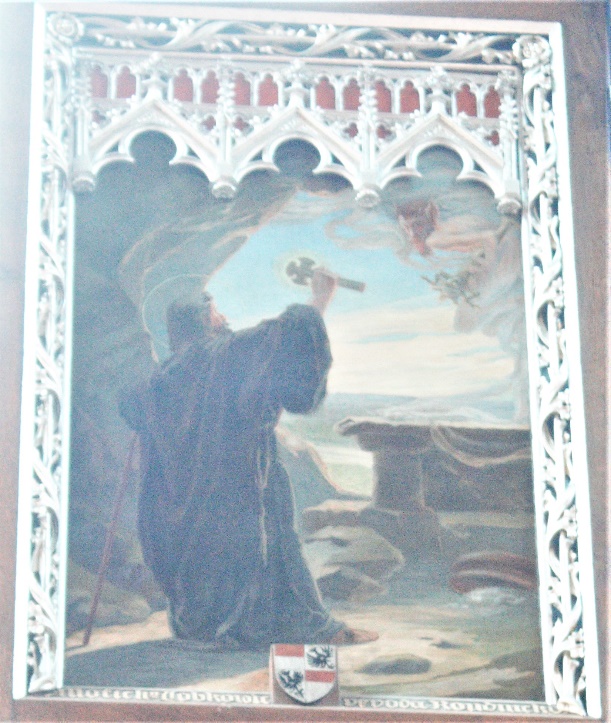 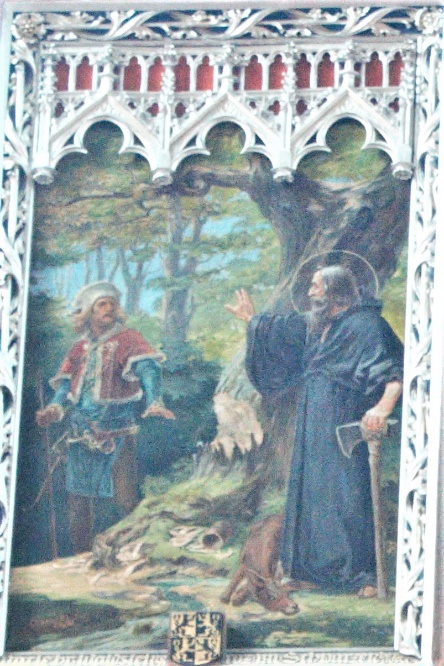 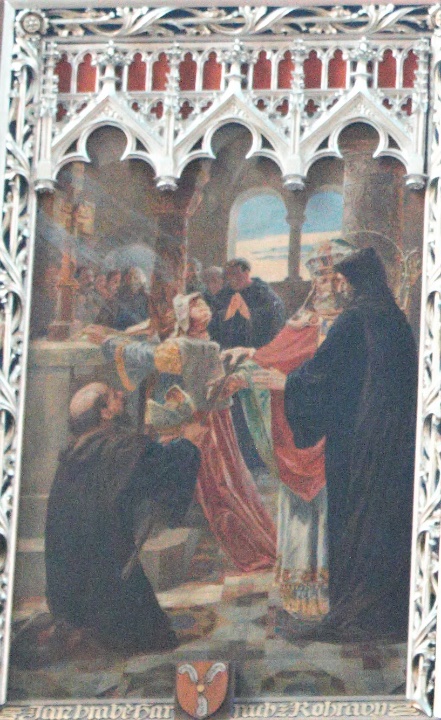 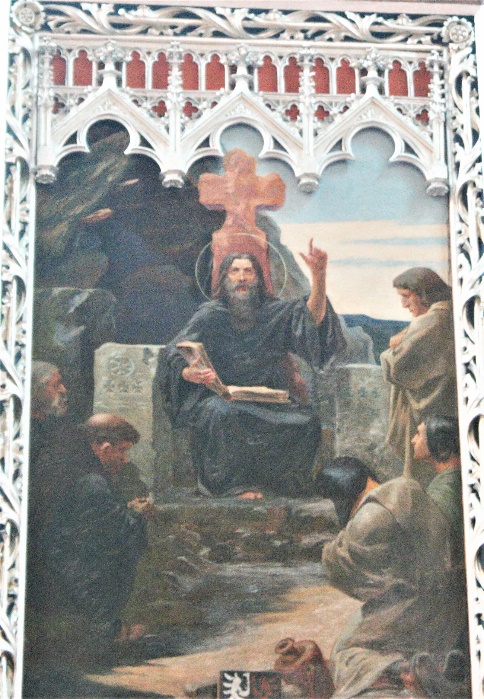 Kvíz č. 4: Sázavský klášter a hlaholiceZadání: Uprostřed hlavního oltáře najdete vedle sv. Prokopa postavy sv. Cyrila a sv. Metoděje. Tito muži přinesli na Velkou Moravu písmo zvané hlaholice, které později používali mniši v Sázavském klášteře k psaní knih. S pomocí abecedy vyluštěte tři slova napsaná hlaholicí a napište je do řádků pod zadáním. Po vyřešení kvízu se zamyslete, jak tato slova souvisejí se sv. Prokopem.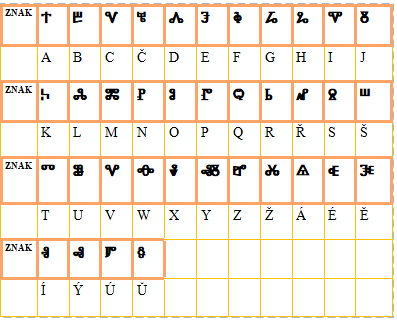 BIBLE    __________DOBRO      __________Klášter __________Kvíz č. 5: Vitráž se sv. Prokopem Zadání: Prohlédněte si vitráž se sv. Prokopem, která vznikla teprve před třiceti lety. Pak odpovězte na otázky. 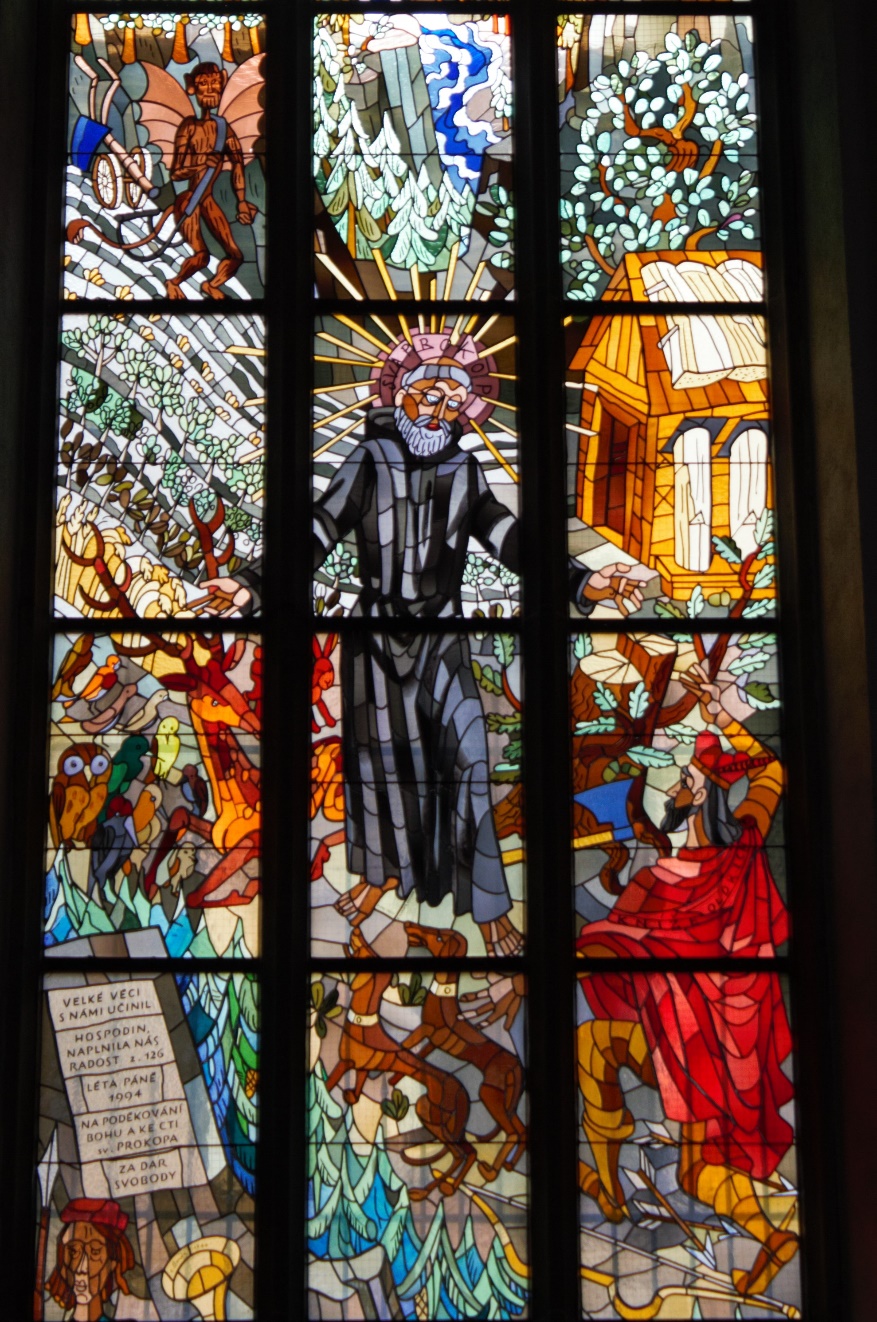 Závěrečný kvízZadání: Na základě informací, které jste se dozvěděli, vyluštěte křížovku. Dozvíte se název Prokopovy hole, která ukazuje na jeho otcovskou péči o mnichy v klášteře.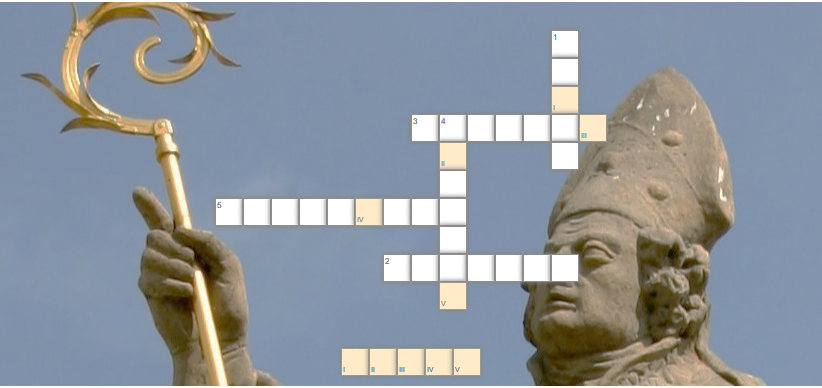 Svisle:1. Jak se jmenuje bytost, kterou Prokop zkrotil a oral s ní na poli?4. Jak se jmenuje příběh o sv. Prokopovi?Vodorovně:2. Jak se jmenoval kníže, který potkal Prokopa v lesích?3. Jak se jmenuje místo, které Prokop založil pro společný život mnichů?5. Jak se říká písmu, kterým psali mniši v Sázavském klášteře knihy?Poselství o hodnotáchSvatého Prokopa lidé žádali o pomoc, když národ prožíval těžké časy a bránil se proti nepřátelům. Věřili, že jim Prokop pomůže zvítězit nad zlem, stejně jako to dokázal on za svého života. Otázka k zamyšlení: S jakým zlem se člověk může ve svém životě dnes setkat? Zkuste vymyslet konkrétní příklady a také způsob, jak je možné tomu čelit.  Prameny pro pedagoga:Přepis komentáře k videopříběhuSprávné odpovědi ke kvízůmOdkaz na literaturu a internetové zdroje informací k osobnosti sv. Prokopaad 1) Komentář k videopříběhu:Svatý Prokop se narodil v 10. století do rodiny svobodných zemědělců v obci Chotouň ve východních Čechách. Stal se knězem a mnichem v klášteře, ale později odešel do samoty v lesích, kde žil jako poustevník v jeskyni.  Podle legendy měl Prokop vyhnat tisíc ďáblů z jeskyně, kde se chtěl usadit. Jednoho ďábla dokonce zkrotil, zapřáhl do pluhu a oral s ním na poli. Prokopa proto často můžeme vidět na obrazech a sochách zobrazeného se spoutaným ďáblem u nohou. Postava ďábla ukazuje na zlo, které má člověk ve svém srdci a bojuje s ním. I Prokop s tímto zlem bojoval a vyhrál nad ním. Pečoval o chudé a sirotky, léčil nemocné a radil potřebným. Jeho život přitahoval lidi, kteří za ním přicházeli a chtěli žít podobným způsobem. Kolem Prokopova obydlí proto vznikla poustevnická osada.Podle legend ve zdejších lesích jednoho dne lovil kníže Oldřich a pronásledoval jelena. Ten se při útěku dostal k Prokopově jeskyni a hledal u Prokopa úkryt. Oldřich se s Prokopem spřátelil a společně založili Sázavský klášter, kde se Prokop stal opatem, tedy představeným kláštera. Mniši v klášteře společně pracovali, psali knihy a modlili se. Klášter se stal místem, kde se rozvíjela bohoslužba a písemnictví ve staroslověnštině. Psalo se hlaholicí, to je písmem, které vytvořil sv. Cyril pro slovanské národy a známe ho z Velké Moravy. Prokopa si lidé velmi vážili i po jeho smrti, a proto u něj hledali v modlitbách ochranu před nebezpečím. Stal se proto patronem horníků. Později byl pohřben v Praze v kostele Všech svatých na Pražském hradě. Najdeme ho zobrazeného mezi českými ochránci na mozaice Zlaté brány pražské katedrály sv. Víta, jak se přimlouvá u Ježíše za ochranu své země.  ad 2) Kvíz č. 1Kvíz č. 2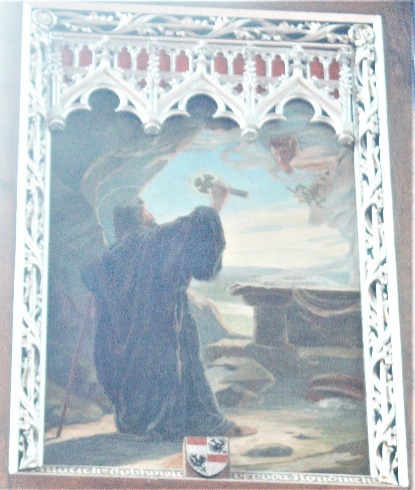 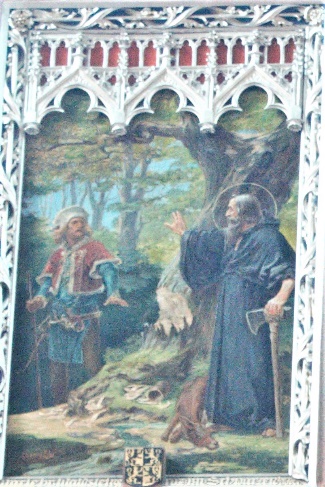 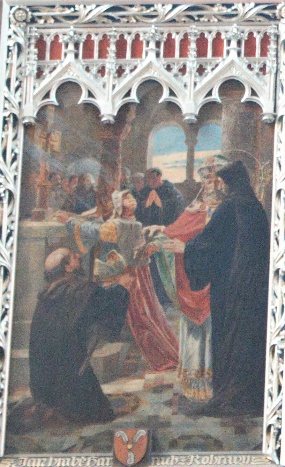 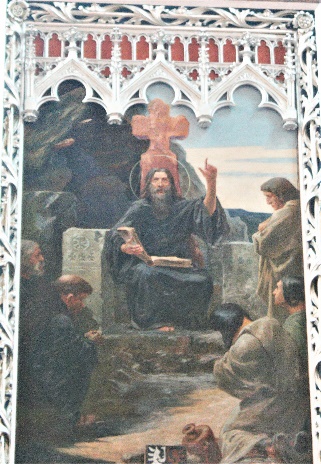 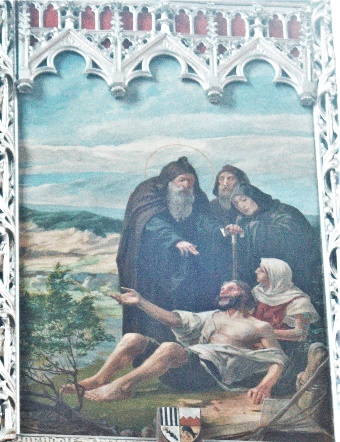 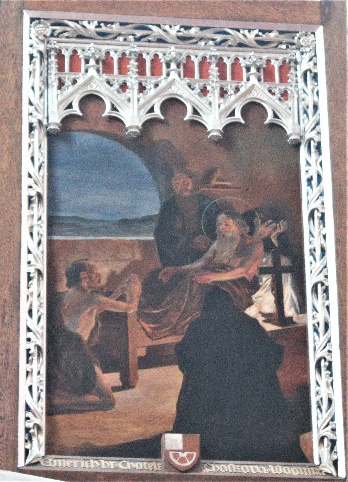 Kvíz č. 3 				ďábel; Oldřich; opat; kázání	Kvíz č. 4Bible; dobro; klášter Kvíz č. 5b; 2. c; 3. a Závěrečný kvíz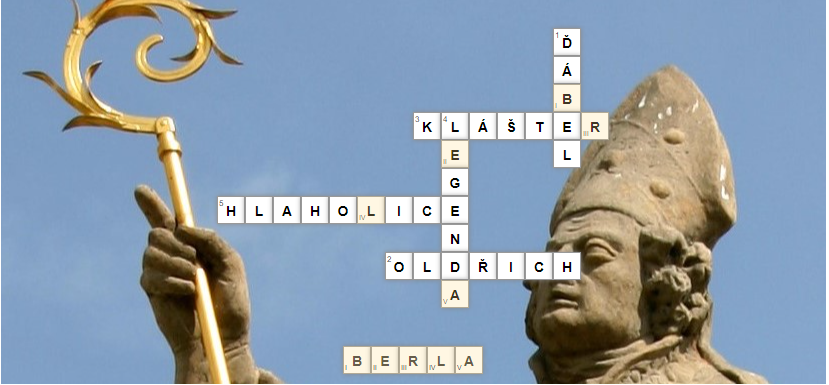 ad 3)Petr Sommer: Svatý Prokop: z počátků českého státu a církve, Praha 2007.https://www.klaster-sazava.cz/cs/o-klasteru/sv.-prokop-a-pisemne-pramenysv. VojtěchPanna Maria sv. Prokop